S5/6 REVISION ANSWERSCalculator1a. 120		b. 4	c. 250		2a. 133		b. 4.78		c. 56.5Percentages500 members		2. 150 pupils		3. £200,000.		4. £12,000.Appreciation/Depreciation5. £92,317.44		6. £212.24	7. £6,300,000,000.	8. £1536	9. £564,480.Circle1a. 50cm	b. 14.3cm		2a. 100cm	b. 171.4cm or 1.71m		3. 102cm4. 54°		5. 28°			6a. 112°		b. 60.6cmArcs and Sectors54.5cm2		2. 6.8m	3. 7775.4cm2		4. 11.2m2	5. 33.1cm26. 40°			7. 173.2cm2Standard DeviationGlasgow – mean 4.3 degrees – standard deviation 1.49 London – mean 6.3 degrees – standard deviation 2.83The weather in Glasgow is colder on average than London but the weather is also more consistent in Glasgow because the standard deviation is less than London. Non CalculatorStraight Linem=3/2, c=2	2. y=-3/4+6		4. m=3/4, c=-3		5. y=-3/2+26. m=-3, c=9/2		7. Diagram		8a. m=1/4	b. T=1/4v+10	    9. m=2/3, c=210. 3y=2x-12 or y=2/3x-4		11a. m=3/4, c=3/2	b.  y = -1/2x + 3/2Algebra1a. 11a-3		b. 7x+6			c. 8b+72a. x2+5x+6		b. s2-11s+28		c. p2-8p-20d. 25y2+20y+4		e. 2x3+4x2+6x		f. x3+14x2+39x-543a. 3(x-1)(x+1)		b. 2(p+1)(p+5)		c. 9(x-2)(x+4)		d. 5(x2+5x+6)		e. a(x2+5x+6)f. 3(y-5)(y+1)		g. 3(5c+4)(c+1)	h. 2(4b+1)(2b+3)	i. 3(3q+2)(q+3)		j. 5(2s-1)(s-3)k. 4(2m-3)(m-1)	l. 4(2a-3)(a-3)		m. 2(2t-7)(t+4)		n. 10(3d+6)(3d-4)	n. 4(10x+1)(10x-1)Completing the square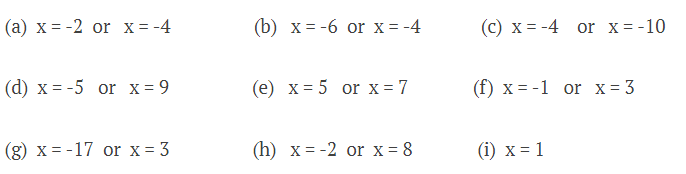 Inequalitiesa) 		b) 		c) Fractionsa) 			b) 			c) Change the subject 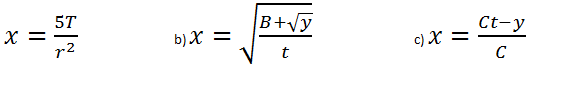 